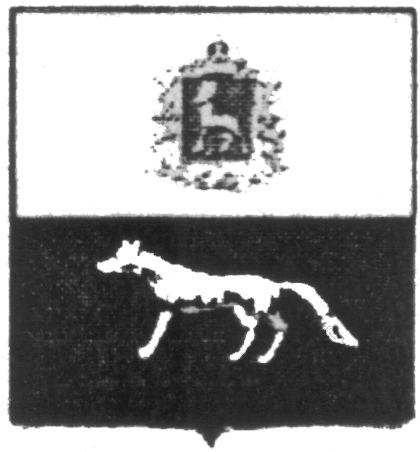 П О С Т А Н О В Л Е Н И Е       от 26.10.2016г.   № 39О внесении изменений в Приложение к постановлению администрации сельского поселения Кармало-Аделяково муниципального района Сергиевский № 36 от 30.12.2015года. «Об утверждении муниципальной программы «Благоустройство территории сельского поселения Кармало-Аделяково муниципального района Сергиевский» на 2016-2018гг.»В соответствии с Федеральным законом от 06.10.2003 № 131-ФЗ «Об общих принципах организации местного самоуправления в Российской Федерации» и Уставом сельского поселения Кармало-Аделяково, в целях уточнения объемов финансирования проводимых программных мероприятий, Администрация сельского поселения Кармало-Аделяково муниципального района Сергиевский  ПОСТАНОВЛЯЕТ:        1.Внести изменения в Приложение к постановлению Администрации сельского поселения Кармало-Аделяково муниципального района Сергиевский № 36 от 30.12.2015г. «Об утверждении муниципальной программы «Благоустройство территории сельского поселения Кармало-Аделяково муниципального района Сергиевский» на 2016-2018гг.» (далее - Программа) следующего содержания:        1.3. Раздел Программы «Перечень программных мероприятий» изложить в следующей редакции:      2.Опубликовать настоящее Постановление в газете «Сергиевский вестник».     3.Настоящее Постановление вступает в силу со дня его официального опубликования.	Глава сельского поселения Кармало-Аделяково муниципального района Сергиевский                                  Карягин О.М.Наименование бюджетаНаименование мероприятийСельское поселение Кармало-АделяковоСельское поселение Кармало-АделяковоСельское поселение Кармало-АделяковоНаименование бюджетаНаименование мероприятийЗатраты на 2016 год, тыс.рублейЗатраты на 2017 год, тыс.рублейЗатраты на 2018 год, тыс.рублейМестный бюджетУличное освещение218,58300--Местный бюджетТрудоустройство безработных, несовершеннолетних (сезонно)73,40665--Местный бюджетУлучшение санитарно-эпидемиологического состояния территории26,88700--Местный бюджетБак. анализ воды7,85712--Местный бюджетПрочие мероприятия57,63500698,87692900Местный бюджетИТОГО384,36877698,87692900,00000Областной бюджетСубсидия на решение вопросов местного значения472,20292--Областной бюджетИТОГО472,202920,000000,00000            ВСЕГО            ВСЕГО856,57169698,87692900,00000